VISUAL PHONE ACTIVITYVisual phone is a great energizer to get everyone engaged while fostering a conversation about communication and interpretations.Running the activityBreak the large group into teams of 3-4 people.Place three post-its and a pen in front of each person.Ask everyone to write a sentence on a post-it, then place a blank post-it on top of it (so that only the writer knows their sentence).Everyone should then pass the post-its clockwise.Each person should read the sentence from the post-it they were given, and then create a representative drawing for the sentence (using the blanket post-it on top of the sentence).Everyone should then pass the post-its clockwise again.On a new post-it, each person should write a sentence describing the drawing in front of them – without reading the original sentence! – and place it on top of the post-it set (now the set has 3 post-its; the original sentence, the drawing, and the new sentence).Everyone should pass the post-it set clockwise (for the groups of three people, the set should end in front of the original sentence writer).Open the post-it set so everyone can see the sentences and respective drawings.Discuss with the teams how their messages changed over the 3 post-its and how different people’s interpretations influenced those changes. 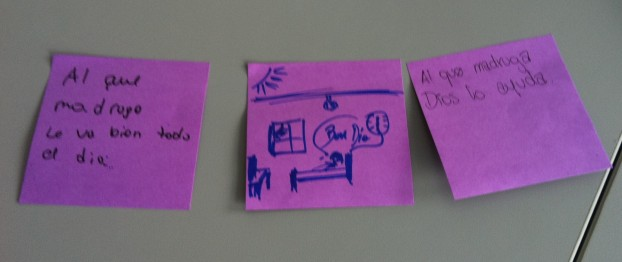 